Commonwealth of Massachusetts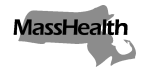 Executive Office of Health and Human ServicesOffice of Medicaidwww.mass.gov/masshealthEligibility Operations Memo 19-05April 1, 2019TO:	MassHealth Eligibility Operations StaffFROM:	Amy Dybas, Deputy Chief Operating Officer for Member Policy Implementation, Training, and Communications [Signature of Amy Dybas]RE:	Replacement of the Eligibility Review for Seniors and Certain People Needing Long-Term-Care Services (MER) formIntroductionMassHealth will no longer distribute the Eligibility Review for Seniors and Certain People Needing Long-Term-Care Services (MER) form after March 31, 2019. The MER is being replaced by the Renewal Application for Health Coverage for Seniors and People Needing Long-Term-Care Services (SACA-2-ERV) for the annual eligibility review process of non-MAGI members. Effective June 1, 2019, MassHealth will no longer accept the MER.The SACA-2-ERVThe SACA-2-ERV captures the member information needed to determine continued eligibility for MassHealth.The completed SACA-2-ERVwith applicable supplements should be mailed to MassHealth at:Health Insurance Processing CenterP.O. Box 4405Taunton, MA 02780Fax the completed renewal form to (857) 323-8300.Supplies and Use of FormsPlease recycle all MER forms. Beginning June 1, 2019, the SACA-2-ERV will be the only form accepted for the renewal process.QuestionsIf you have any questions about this memo, please have your MEC designee contact the Policy Hotline.Follow us on Twitter @MassHealth